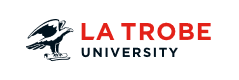 Application for Malaysian Student Bursary La Trobe International is delighted to announce 3 bursaries of $1,260 each for Malaysian students enrolled at La Trobe University. These bursaries are made possible by the generous contribution of Malaysian alumni. Applicants must be an international student of Malaysian citizenship, enrolled full time, studying at any campus. You must have completed at least one year of your course, have a WAM of 65 or more (Weighted Average Mark), and be deemed by the University to be experiencing financial hardship. To apply for this bursary please complete this from and email to LTIFrontOffice@latrobe.edu.au. Thank you for completing the application. Please email to LTIFrontOffice@latrobe.edu.au. Applications will be assessed by the International Students Services team and successful applicants will be notified. Family Name:Family Name:First Name:First Name:Student ID:Student ID:Mobile Phone Number:Mobile Phone Number: Bachelor    Masters    PHDCourse Title:Year of Commencement:Campus:Please attach evidence of Malaysian citizenship (eg: passport)Please attach evidence of Malaysian citizenship (eg: passport)Please describe in 500 words why you would like to apply for this bursary:Please describe in 500 words why you would like to apply for this bursary: